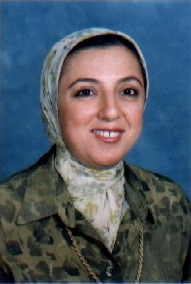 Personal InformationDate of Birth:		20 / 8 / 1964Nationality:			EgyptianMarital Status		Married, (2 children) Religion:			MuslimTel.: +2 022 2714612		Mob: +2 01006613258	Fax: +2 03 4281110Email:				salwashehataeg@yahoo.comCurrent OccupationAssociate Prof. in Architectural Engineering Dept., Faculty of , Minoufiya UniversityEducation and Academic Degrees  Degree:		Associate Professor in Architectural Engineering Dept.Year	:	December  2009Faculty	:	Faculty of Engineering, Shebin El-KomUniversity:		Minoufiya UniversityDegree:		Ph.D. Urban PlanningYear:		April 2002Faculty:		Faculty of Engineering, Shebin El-KomUniversity:		Minoufiya UniversityDissertation:	The Relationship between Solid Waste Management and Land Uses in           Informal Areas: The case of Alexandria. Degree:	          MSc. Urban DesignYear:	          January 1993Faculty:	          Faculty of EngineeringUniversity:	          Alexandria University.Dissertation          Analytic Study of Urban Extension upon Archeological Tourist Zones in          Alexandria City – Case Study: Pompey's Pillar and Catacombs of Kom El – Shukafa.Degree:	           Bachelor of ArchitectureYear	:	           June 1986Faculty:	           Faculty of EngineeringUniversity:           Alexandria University.Language & Computer SkillsEnglish:	Excellent (Reading/writing/speaking).ICDL Certificate Auto Cad 2010Adobe Photoshop CS3Teaching and Research TopicsArchitectural DesignHousing in Developing CountriesHousing and Residents StudyEnvironmental Design and Urban DesignSustainable Urban Design and Planning Research Projects Regional Centre for Alexandria Region, General Organization for Physical Planning, member of group of experts for preparing General Strategic Plan for Alexandria City Until (2022),  (2006 – 2008) .Regional Centre for Alexandria Region, General Organization for Physical Planning, member of group of experts for preparing General Strategic Plan for Alamein City Until (2027),  (2008 – 2010). General Organization for Physical Planning, expert of Urban Studies for Egyptian Cities, Egypt, (2010 – 2011).Recent Publications (past five years):	S. Shehata, “The Impact of al-Azhar Park Development on the Urban Rehabilitation in Darb al-Ahmar Community in Cairo. Case Study: The Ayyubid Wall in Cairo,” IAPS Urban diversities, biosphere and well-being: designing and managing our common environment; Roma, Italy, 2008.2- سلوى ، شحاته ، "الارتقاء بالتراث الاثرى كمدخل للتنمية المستدامة فى مدينة رشيد: دراسة حالة شارع دهليز الملك،"  الملتقى الدولى حول العمارة الإسلامية والتصميم ، الامارات، الشارقة، 2008.3- S. Shehata, “The Impact of al-Azhar Park Development on the Urban Rehabilitation in Darb al-Ahmar Community in Cairo. Case Study: The Ayyubid Wall in Cairo,”  JAUES Journal of Al Azhar Engineering Sector; Cairo, 2009.4-  سلوى ، شحاته ، "دور القطاع الخاص فى إدارة التنمية العمرانية بالمدن الجديدة فى مصر: دراسة حالة مدينة السادس من أكتوبر،" المؤتمر الدولى لتنمية المجتمعات العمرانية الجديدة، القاهرة، 2009.	5- S. Shehata, “Urban Planning and Conservation of the Urban Context,” Presented to the 6th Conference on the Modern Heritage; Alexandria, 2010.CURRICULUM VITAEAssoc. Prof. Salwa Mostafa El Sayed ShehataDept. of Architectural Engineering., Faculty of Engineering, Minoufiya University, Shebin El-Kom, Minoufiya, Egypt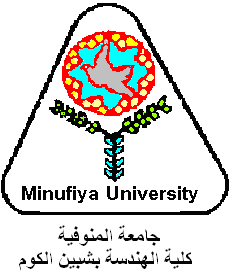 